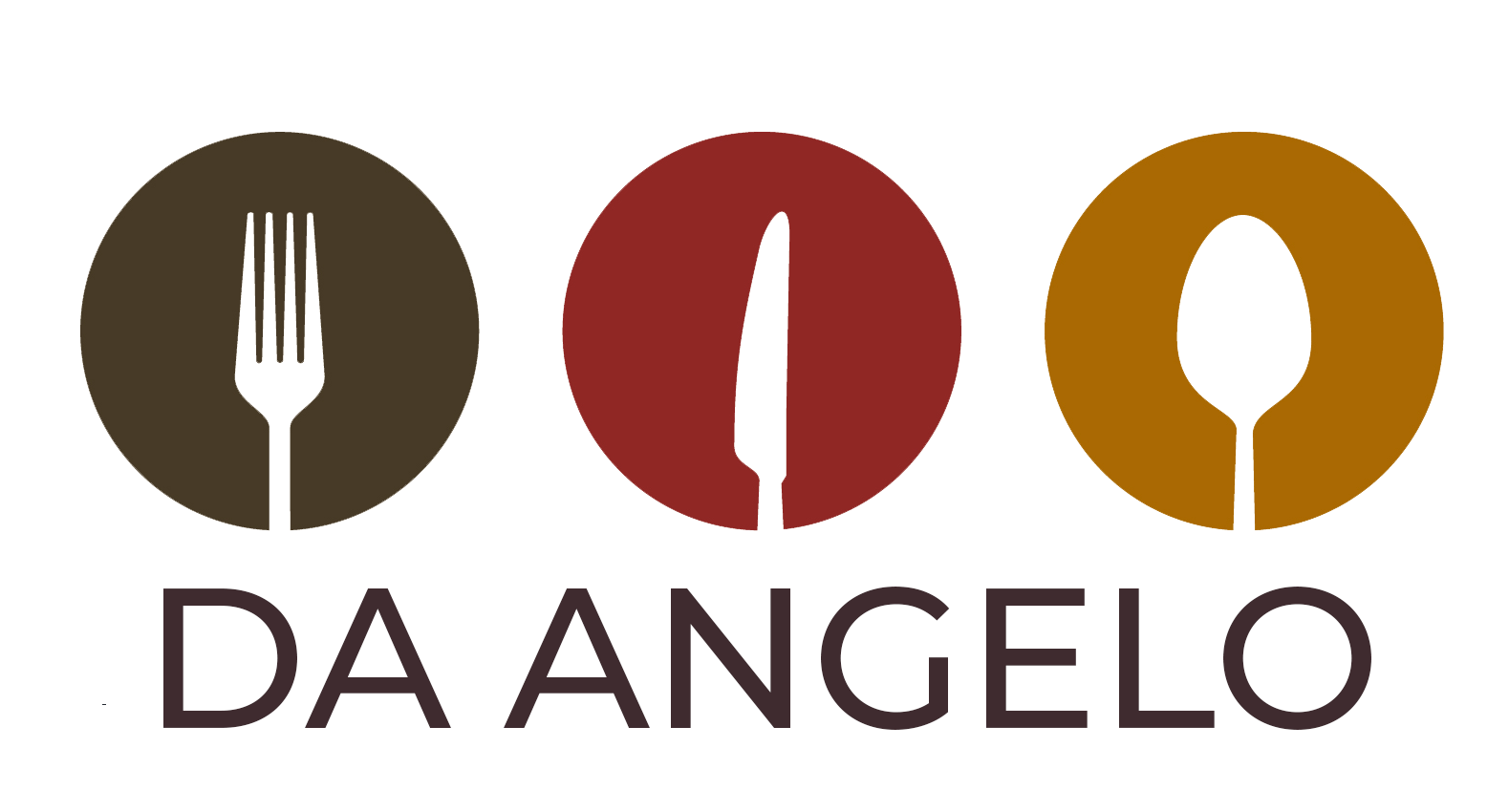            Happy hours 15 až 18 všechny pizzy jen 100,-Nabídka na pondělí 30.11.2020                             Rozvoz po Chebu zdarmaPolévka:Polévka:Polévka:0,33l Silný masový vývar s těstovinou25,-Hlavní jídlo:Hlavní jídlo:Hlavní jídlo:150gHovězí irské maso dušené na pepři, jasmínová rýže115,-150gKuřecí steak se švestkovou omáčkou, bramborová kaše 120,-150gPenne Rigate s tuňákem a italskou smetanou, šalotka125,-150gSmažený sýr Gouda, vařený brambor, tatarská omáčka125,-150gSteak z čerstvého Norského lososa s dýňovým pyré155,-200gSmažený kuřecí / vepřový řízek, vařené brambory, okurek130,- Tel: 354 434 211  Tel: 354 434 211  Tel: 354 434 211 